Samantha Metts1414 Rio Viento Ln,Fort Worth, Texas 76135Sam.metts13@gmail.com817-905-490410 December 2019Tim DrysdalePrincipal Haltom Middle School5000 Hires Lane Haltom City, TX 76117Dear Mr. DrysdaleI am interested in the science teaching position advertised on Birdville ISD website. I am currently a graduate student at Tarleton State University working on my master’s degree in curriculum and instruction through the Tarleton Model for Accelerated Teacher Education, (TMATE) program.I have learned throughout my professional experience that I have a passion for education. I believe that the first step to conservation is educating the public, and this position would allow me to do so. I am determined to do this by guiding students toward their success.   In addition to my experience, I am a fast learner and I am attentive to detail. I have learned how to be a servant leader as well as gain valuable qualities including team work, communication, and a great work ethic. In order to reach each and every student, I plan on using my exceptional organization skills to make thorough lesson plans that include cooperative learning strategies, differentiation, and a variety of fun activities for students. Given my experience through the TMATE program, mentoring and volunteer work, as well as my desire to gain valuable experience, I am certain that I will be an exceptional part of the professional teaching team at Haltom Middle School.  Thank you for your consideration. I look forward to hearing from you soon. Sincerely,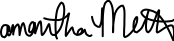 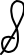 Samantha Metts 